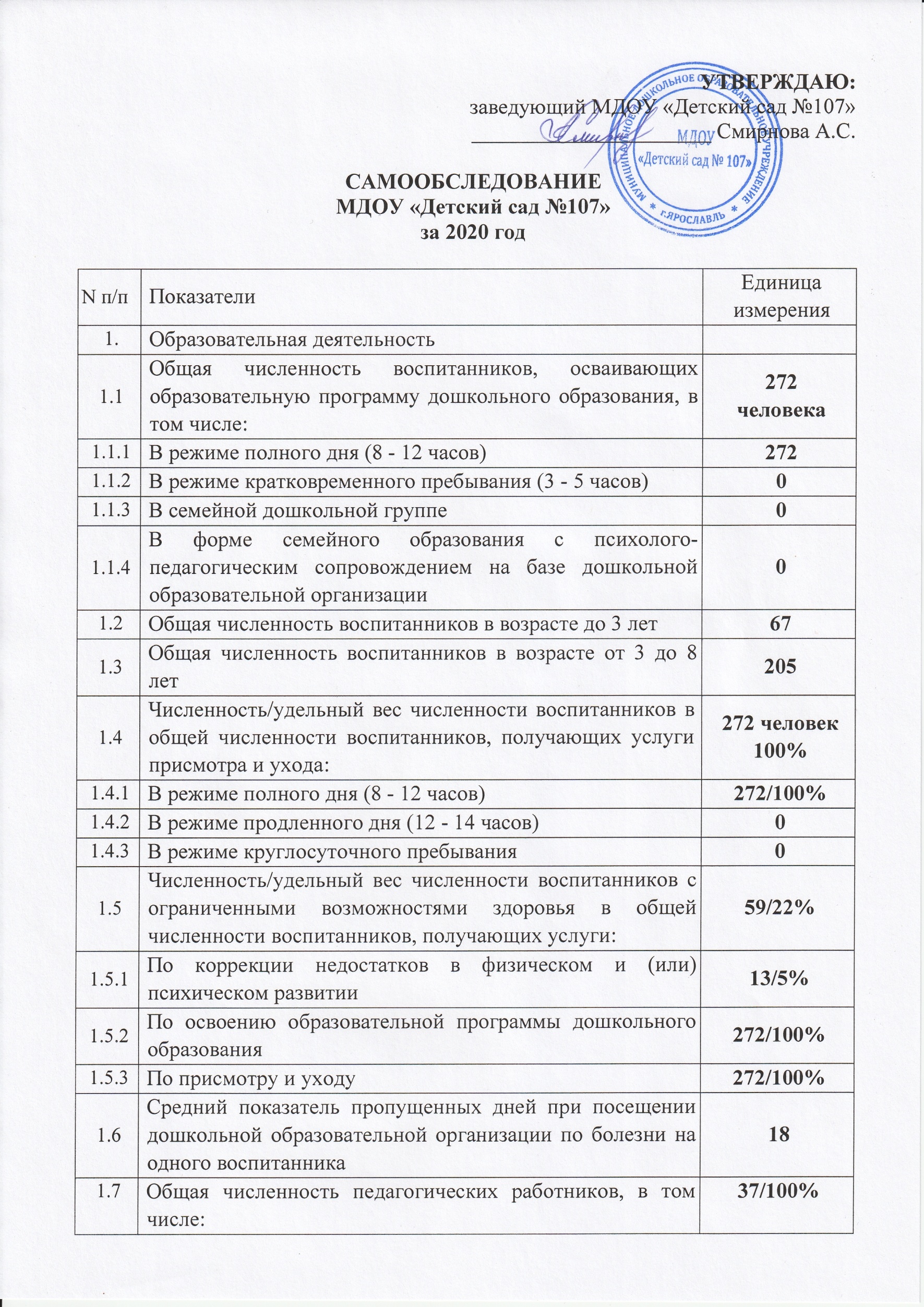 Анализ данных самообследования МДОУ «Детский сад № 107»Полное наименование в соответствии с уставом: муниципальное дошкольное образовательное учреждение «Детский сад № 107» Сокращенное наименование: МДОУ «Детский сад № 107» Организационно-правовая 	форма 	в 	соответствии 	с 	уставом: образовательное учреждение.  Учредитель: департамент образования мэрии города Ярославля  Юридический адрес:150063 г. Ярославль, ул. Громова, 42аРезультаты лицензирования и аккредитации в соответствии с документами, подтверждающими статус МДОУ:Лицензия на осуществление образовательной деятельности № 143/15 от 09.07.2015г.Лицензия на осуществление медицинской деятельности № ЛО-76-01-001636 от 31.07.2015г.Телефон: 8(4852) 51-02-05 (заведующий), 8(4852) 56-53-18 (бухгалтерия), 8(4852) 53-68-34 (вахта, мед.блок).Руководитель: Смирнова Анна Сергеевна.Режим работы детского сада: понедельник-пятница: с 7.00 до 19.00. (длительность пребывания детей – 12 часов). Суббота, воскресенье: выходной день.В учреждении функционируют 13 возрастных групп: из них 3 группы компенсирующей направленности для детей с ТНР, 2 группы комбинированной направленности для детей с ЗПР, 8 общеразвивающих групп.ПОКАЗАТЕЛЬ №1: ОБРАЗОВАТЕЛЬНАЯ ДЕЯТЕЛЬНОСТЬПоказатель 1.1 -1.1.4.Общая численность воспитанников,осваивающих образовательную  программу дошкольного образования Общая численность детей составляет 272 человека - 100% воспитанников, осваивающих образовательную программу дошкольного образования. Все дети осваивают программу врежиме полного дня (8-12часов). В системе образовательной деятельности ДОУ не используются формы семейного образования 	с 	психолого-педагогическим сопровождением, семейные группы. Показатель 1.2-1.4.3Детский сад посещают дети в возрасте с 1,5 лет до 8 лет, в том числе дети раннего возраста (с 1,5 до 3 лет) -67воспитанника, дети дошкольного возраста (с 3 до 8 лет) -205 воспитанников. Контингент воспитанников детского сада составляют дети с нормальным развитием и дети с ограниченными возможностями здоровья, обусловленными тяжелой речевой патологией (тяжелое нарушение речи) и задержкой психического развития. Детей в режиме продленного и круглосуточного пребывания -  нет. Показатель 1.5-1.5.3Всего детей с ограниченными возможностями здоровья в общей численности воспитанников, получающих услуги – 59 человек (22% от общей численности воспитанников). Эти воспитанники посещают группы компенсирующей и комбинированной направленности.  Показатель 1.6.Медицинское обслуживание детей в ДОУ обеспечивается медицинской сестрой в соответствии с требованиями действующего законодательства в сфере здравоохранения.  Для оценки общего состояния дел по данному вопросу учитывается: общее состояние здоровья воспитанников; заболеваемость детей в течение года; суммарные данные по группам здоровья для организации профилактической работы, закаливания и организации рационального питания. Средний показатель пропущенных дней при посещении дошкольной образовательной организации по болезни на одного воспитанника: за 2019 год -25 дней; за 2020 год - 18 дней.По сравнению с 2019 годом наблюдается стабильноеснижение показателя заболеваемости.  Показатель 1.7-1.7.4Общая численность педагогических работниковОбразовательную деятельность осуществляет творческий коллектив, ориентированный на создание в учреждении условий для разностороннего полноценного развития воспитанников. На 	данный 	момент 	дошкольное 	образовательное учреждение укомплектовано педагогами на 100% согласно штатному расписанию. Общая численность педагогических работников -37 человек. 1.7.1 - высшее образование имеют 24 педагога (65% от общей численности педагогов); 1.7.2 - из них педагоги, имеющие высшее образование педагогической направленности – 24 человек (65% от численности всех педагогов); 1.7.3 - среднее профессиональное образование имеют 13 человек (35% от общей численности педагогов); 1.7.4 - из них педагоги, имеющие среднее профессиональное образование педагогической направленности - 13 человек (35% от численности всех педагогов). В сравнении с 2019 годом наблюдается стабильное количества педагогов с высшим педагогическим образованием. Показатель 1.8 - 1.8.2Численность/удельный вес численности педагогических работников, которым по результатам аттестации присвоена квалификационная категория.Всего педагогов, имеющих квалификационную категорию – 32 человек (87% от общей численности педагогов) Высшая – 9 человек (24% от общей численности педагогов) Первая – 23 человек (62% от общей численности педагогов) В 2020 году аттестовано на квалификационную категорию 7 педагогов:  Городникова Н.Е., воспитатель - присвоение первой кв. категории (вновь);Копанскова Е.Е., педагог-психолог - присвоение высшей кв. категории (подтверждение);Цепочкина М.В., воспитатель - присвоение высшей кв. категории (вновь);Дармастук Л.Д., воспитатель - присвоение первой кв. категории (подтверждение);Зазнобина Т.А., воспитатель - присвоение первой кв. категории (подтверждение);Перепёлкина С.Н., воспитатель - присвоение высшей кв. категории (подтверждение);Епархина Т.Б., учитель-логопед - присвоение высшей кв. категории (подтверждение).Показатель 1.9. -1.9.2Данные педагогических кадров по педагогическому стажуВ сравнении с 2019 годом возрастные показатели имеют тенденцию к «омоложению» коллектива.Показатель 1.10 -1.11Данные педагогических кадров по возрастным критериямВозрастной ценз педагоговВ сравнении с 2019 годом возрастной ценз педагогов стабилен.Показатель 1.12-1.14Численность /удельный вес численности педагогических работников и административно- хозяйственных работников, прошедших за последние 5 лет повышение квалификации/ профессиональную переподготовку по профилю педагогической деятельности или иной осуществляемой в образовательной организации деятельностиОдним из условий, обеспечивающих качество образовательного процесса при работе с детьми, является повышение квалификации педагогов. Направление развития кадрового потенциала, реализуется в детском саду поддержкой инициативных педагогов, повышением профессиональной компетентности и мастерства педагогов, созданием максимально комфортных условий для повышения профессионального уровня педагогов через переподготовку и повышение квалификации, получение высшего и дополнительного послевузовского образования. Таким образом, образовательная политика дошкольного учреждения неразрывно связана с государственной и муниципальной образовательной политикой.  Численность педагогических и административно-хозяйственных работников, прошедших за последние 5 лет повышение квалификации/профессиональную   переподготовку по профилю педагогической деятельности или иной осуществляемой в образовательной организации деятельности составляет 34 человека (92%).  Удельный вес численности педагогических и административно-хозяйственных работников прошедших повышение квалификации по применению в образовательном процессе федеральных государственных образовательных стандартов в общей численности педагогических и административно-хозяйственных работников составляет 37 человека (100%).   В МДОУ «Детский сад № 107» на каждого педагогического работника приходится 7 воспитанников.   Показатель 1.15МДОУ «Детский сад № 107» укомплектован компетентными специалистами по основным направлениям образовательной деятельности, что способствует повышению качества образовательных услуг. Специалисты МДОУ: Музыкальный руководитель - 2Инструктор по физкультуре -1Учитель-логопед - 3Учитель-дефектолог - 1Педагог-психолог -1ПОКАЗАТЕЛЬ №2: ИНФРАСТРУКТУРААнализ показателей указывает на то, что МДОУ «Детский сад № 	107» имеет достаточную 	инфраструктуру,  которая 	соответствуеттребованиям СанПиН 	24.1.3049-13 	«Санитарно-эпидемиологические требования к устройству, содержанию и организации режима работы дошкольных образовательных организаций» и позволяет реализовывать образовательные программы в полном объеме в соответствии с ФГОС ДО. Общая площадь помещений, в которых осуществляется образовательная деятельность, в расчете на одного ребенка 3848,84 кв. м.В ДОУ созданы условия для проведения образовательной деятельности. В обоих зданиях имеются в наличии музыкальные и физкультурные залы. Общая площадь для проведения дополнительных видов деятельности воспитанников составляет 232 кв.м.Помимо основных и вспомогательных площадей в ДОУ имеются прогулочные площадки, обеспечивающие физическую активность и разнообразную игровую деятельность воспитанников на прогулке. Дополнительные 	данные	о 	результативности деятельности МДОУ «Детский сад № 107»: инновационная деятельность, творческая активность   педагогического коллектива представлены в публичном отчёте.Выводы: анализируя данные самообследования МДОУ «Детский сад № 107» по основным разделам, можно сделать вывод о стабильных результатах и развитии образовательного учреждения. 1.7.1Численность/удельный вес численности педагогических работников, имеющих высшее образование24/65%1.7.2Численность/удельный вес численности педагогических работников, имеющих высшее образование педагогической направленности (профиля)24/65%1.7.3Численность/удельный вес численности педагогических работников, имеющих среднее профессиональное образование13/35%1.7.4Численность/удельный вес численности педагогических работников, имеющих среднее профессиональное образование педагогической направленности (профиля)13/35%1.8Численность/удельный вес численности педагогических работников, которым по результатам аттестации присвоена квалификационная категория, в общей численности педагогических работников, в том числе:32/87%1.8.1Высшая9/24%1.8.2Первая23/62%1.9Численность/удельный вес численности педагогических работников в общей численности педагогических работников, педагогический стаж работы которых составляет:37человек/100%1.9.1До 5 лет3/8%1.9.2Свыше 30 лет14/ 38%1.10Численность/удельный вес численности педагогических работников в общей численности педагогических работников в возрасте до 30 лет2/5%1.11Численность/удельный вес численности педагогических работников в общей численности педагогических работников в возрасте от 55 лет10/27%1.12Численность/удельный вес численности педагогических и административно-хозяйственных работников, прошедших за последние 5 лет повышение квалификации/профессиональную переподготовку по профилю педагогической деятельности или иной осуществляемой в образовательной организации деятельности, в общей численности педагогических и административно-хозяйственных работников34/92%1.13Численность/удельный вес численности педагогических и административно-хозяйственных работников, прошедших повышение квалификации по применению в образовательном процессе федеральных государственных образовательных требований в общей численности педагогических и административно-хозяйственных работников37/100%1.14Соотношение "педагогический работник/воспитанник" в дошкольной образовательной организации37/272(1/7)1.15Наличие в образовательной организации следующих педагогических работников:1.15.1Музыкального руководителяда1.15.2Инструктора по физической культуреда1.15.3Учителя-логопедада1.15.4Логопедада1.15.5Учителя-дефектологада1.15.6Педагога-психологада2.Инфраструктура2.1Общая площадь помещений, в которых осуществляется образовательная деятельность, в расчете на одного воспитанника3848,84 кв. м2.2Площадь помещений для организации дополнительных видов деятельности воспитанников232 кв.м2.3Наличие физкультурного залада2.4Наличие музыкального залада2.5Наличие прогулочных площадок, обеспечивающих физическую активность и разнообразную игровую деятельность воспитанников на прогулкедаВсего педагогов202037100 %201937Стаж до 5 лет3 человека8%3%Стаж свыше30 лет14 человек38%59%Всего педагогов202037100 %201937Возраст до30 лет25%5%Возраст от 55 лет1027%27%